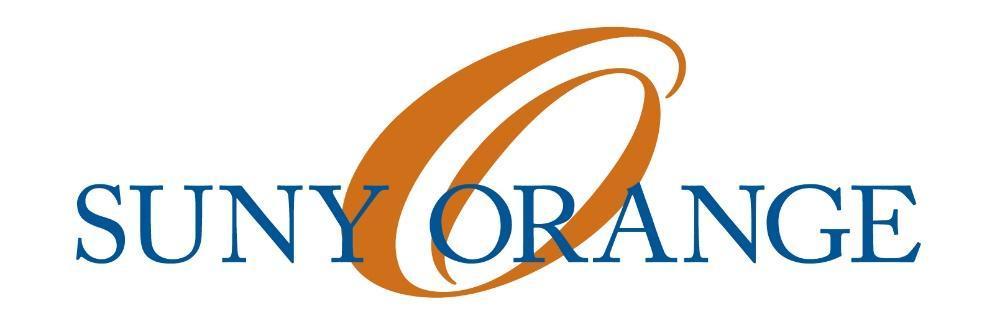                                          Newburgh Student Senate                                                               February 18th, 2016 	     Meeting  Called  to Order at  11:04 a.m.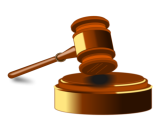   Attendance: Efrain F. Collante Jr., Zipphora Rutty, Henry S. Castaneda, 
Gissel Ramirez, Jonathan Lugo – Ruiz, Saloua Yahia, Gabriel Campbell, and Juan Carlos.I.     President’s Report     A  Recap of Last Week’s Meeting:      1.  Newburgh student senate agrees that it went great.
      B. Diversity Events:
      1.  Newburgh student senate agrees that there is a lot of diversity at the SUNY Orange campus and 
           that the campus should and could have more diversity events added on.      2.  The NSS Secretary, Zipphora Rutty is a strong believer for diversity events. She explained how 
           she has grown up and recently had came up from an predominantly white school, New Paltz high 
           school that lacked diversity very much, never recognized the positive events from the Latino 
           community, the Jewish community, the African American community, the many successes that 
           help positively sculpt America, none of that.  The only diversity event they have been doing at that 
           school is African drumming. When people have suggested to do new things, those who run the 
           school don’t accept it. Been that same event for years, maybe since that school was built. 
           Unfortunately, my principal weren’t fond of expanding other diversity cultures. It was not diverse 
           compared to the connection, no stereotypes no judgment zone here at the SUNY Orange campus, 
           where she can see the tremendous difference from when she was at her New Paltz High school 
           than she is here. She thinks the diversity is astonishingly great here at SUNY Orange. Therefore, 
           believes that to have diversity events is a great thing and a must thing to do to truly begin coming 
           up with more good events that will contribute to diversity. NBOA is also interested in coming up 
           with new diversity events as well. Zipphora suggested that by the next meeting, all the senators 
           each have a list of ideas in regards of a diversity event that can be done, and give it to the NSS 
           President, Efrain to share with NBOA and establish an official idea and plan together. 
           [Accepted] & [Approved]       C.  Social Media For Clubs:     1.  It was agreed by Newburgh Student Senate to use social media such as facebook, snapchat, 
          and instagram! (This is currently still being planned through).     

 D. Shuttle Bus:
       1. Suggested by the Newburgh Student Senate to extend another hour for the shuttle buses.   
       [Accepted] & [Approved]  
       
 E. The Student Assembly:
      1. Date: April 15th to April 17th. (From Friday to Sunday).
      2. Location: Saratoga Springs. Hilton Hotel. (534 Broadway, Saratoga Springs, NY 12866)
 F. Bonding Date:          
      1. Suggested by Newburgh Student Senate to have it on March 24th. [Accepted] & [Approved]  
      2. What Newburgh Student Senate have in mind is to have the NSS and MSS bonding 
          at Dave & Busters! (Located at the Palisades.) [Accepted] & [Approved]  
II.    Vice President's Report
     A. Governance Committee Report(s):
       1.  People are beginning and starting to go to their committees! Which is good.
        2. Due to the weather though, most committees at that prior recent date were canceled.  
        3. NSS President, Efrain stated, “My committee which is the Advisor Commitee, are trying to figure             out to change the review sheets for students when it comes to studying for the tests.”
        4. NSS Vice - President, Jonathan have emailed Michelle Tubbs who is the chairman of the 
            Governance Committees, to get senators such as Saloua and NSS Secretary, Zipphora informed 
            about their committees due to fact that they have not received an email yet in regards of 
            information or the official dates of their specific committees yet from their chairmen’s of the two 
            committees. Jonathan emailed Michelle Tubbs to let the chairmen know of the Student Success 
            Committee and the Campus Safety and Security Committee to email the senators, a.s.a.p.
 .
       B. The Underground Café:  
         1.  Currently the committee is trying to find a Okura machine. 
         2.  Madeline Torres-Diaz donated a juicer for The Undergound Café. 
              Thanks so much Madeline, you are 
              awesome!
         3. There will be an advisor for the Underground Café, it was confirmed and stated and believed to 
              be her name, Helen Ulrich. 
 III.    Treasurer's Report
       A. Treasurer’s Committee:
        1.  A Budget Committee has been created:
              - It’ll be on Thursdays -> 12 p.m. – 1 p.m. <-
        B. Budgets:
        1. Three budgets have been received, but what is being waited are the answers because what is 
            needed are the total amounts.   
        2. Budgets that were received: The Game Club, the Nursing Club, and the Criminal Justice 
            Club.
        3. Suggested by Newburgh Student Senate to do an extension in regards of receiving the budgets, 
            which is one more week. [Accepted] & [Approved]  


IV.   Secretary’s Report
      A. The Student Assembly:
     1. NSS Secretary, Zipphora, went to the student assembly during her 1st semester in college and in 
           Student Senate, which was last year during the fall semester.    
       2. NSS Secretary, Zipphora, showed a power point that she created about the Student Assembly.
V.     Promotion's Chair Report 
     A. Graduation Ceremony: 
        1.  Gissel (The NSS Promotion’s Chair) has to prepare the graduation ceremony for the Newburgh 
             Campus. 
       B. Promotion’s Chair Committee:     
       1.  A Promotion’s Chair Committee has been created:
              - Those who are attending is Gabriel (A Senator), Jonathan (The NSS Vice President), and 
                 Henry (The NSS Treasurer), and Saloua (A Senator).
              -  It is every Thursday at 2 p.m.
VI.    Advisor’s Report For Today
        A. Great Meeting Today:
        1.  It was believed that we got a lot done, discussed, and accomplished for this meeting.         B. Student Assembly: 
        1.  To those who are 100% going to the Student Assembly, please confirm it, and let Juan Carlos 
             know before or by the next meeting to sign paper work, receive more information, and any 
             official further details about that event.
VII.   Open Forum 
           1. Senator Gabriel stated, “Daniel Watts is proposing and I agree that in regards of the 
               constitution instead of having a 2.0 and above GPA to be a part of Student Senate, that 
               students should have a 2.5 GPA.”   
          2. In regards of what the GPA should be in order for people to join Student Senate, 2.5 GPA is 
              disagreed by most of the Newburgh Student Senators. The promotion of diversity would not be 
              shown that way. It limits potential good leaders and senators. Student Senate is what gives 
              people the push to do better, teaches leadership, and a great club for motivation and to inspire. 
              This club is based upon who people are, not foremost their GPA, due to the fact that this is not 
              the Honors Program.  
 [ Motion to adjourn meeting ]Gissel motioned to end the meetingHenry 2nd 6-0-0  Meeting Adjourned at 12:21 p.m.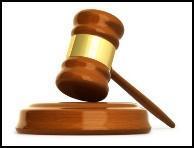 